ТЕРРИТОРИАЛЬНАЯ ИЗБИРАТЕЛЬНАЯ КОМИССИЯ ЕТКУЛЬСКОГО РАЙОНАРЕШЕНИЕс. ЕткульВ соответствии с пунктами 8, 8.1 статьи 37 Федерального закона от 12 июня 2002 года № 67-ФЗ «Об основных гарантиях избирательных прав и права на участие в референдуме граждан Российской Федерации» (далее – Федеральный Закон), статьей 22 Закона Челябинской области от 29 июня 2006 № 36-ЗО «О муниципальных выборах в Челябинской области», территориальная избирательная комиссия Еткульского района, на которую в соответствии с постановлением избирательной комиссии Челябинской области № 11/190-7 от 19 мая 2022 года  возложено исполнение полномочий по подготовке и проведению выборов в органы местного самоуправления, местного референдума на территории Белоусовского сельского поселения Еткульского муниципального района Челябинской области, РЕШАЕТ:1. Утвердить образец заполнения подписного листа для сбора подписей избирателей в поддержку выдвижения (самовыдвижения) кандидатов в части, касающейся указания наименования должности выборного должностного лица, представляемых кандидатами в избирательную комиссию при проведении выборов главы Белоусовского сельского поселения Еткульского муниципального района, назначенных на 10 сентября 2023 года (прилагается).2. Кандидатам представлять в избирательную комиссию подписные листы, используя форму образца согласно приложению настоящего решения.3. Направить настоящее решение в избирательную комиссию Челябинской области для размещения в информационно-телекоммуникационной сети «Интернет» и разместить на официальном сайте администрации Еткульского муниципального района на странице территориальной избирательной комиссии Еткульского района.4.  Контроль за исполнением настоящего решения возложить секретаря территориальной избирательной комиссии Еткульского района          Шуховцеву О.В.Приложение к решению избирательной комиссии Еткульского района от 20 июня 2023 года № 65/338-5ПОДПИСНОЙ ЛИСТВыборы главы Белоусовского сельского поселения <1>"__" __________________ года(дата голосования)Мы, нижеподписавшиеся, поддерживаем ____________________________________________________________________________________________                                                                                                                     (самовыдвижение или выдвижение от избирательного объединения с указанием наименования избирательного объединения)кандидата на должность главы Белоусовского сельского поселения    гражданина Российской Федерации ____________________________________________________________, родившегося ________________, работающего __________________________                                               (фамилия, имя, отчество)                                                                                                                                       (дата рождения)                                                    (место работы, занимаемая должность или_______________________________________________________________________________________________________________________________ , род занятий; если кандидат является депутатом и осуществляет свои полномочия на непостоянной основе, - сведения об этом  с указанием наименования соответствующего представительного органа)проживающего __________________________________________________________________________________________________________________.                                                 (наименование субъекта Российской Федерации, района, города, иного населенного пункта, где находится место жительства)    Подписной лист удостоверяю: ____________________________________________________________________________________________________________________________                                                                         (фамилия, имя, отчество, дата рождения, адрес места жительства <2>, серия и номер паспорта или документа, заменяющего паспорт гражданина, с указанием даты его выдачи,      ____________________________________________________________________________________________________________________________________________________________________________________________                                                                                                                        наименования или кода выдавшего его органа, подпись лица, осуществлявшего сбор подписей, и дата ее внесения)    Кандидат ______________________________________________________________________________________________________________________________________________                                                         (фамилия, имя, отчество, подпись и дата ее внесения)   Специальный избирательный счет № ____________________________Примечание. Если у кандидата, данные которого указываются в подписном листе, имелась или имеется судимость, в подписном листе после отчества кандидата указываются сведения о судимости кандидата. Если кандидат является физическим лицом, выполняющим функции иностранного агента, либо кандидатом, аффилированным с выполняющим функции иностранного агента лицом, в подписном листе после отчества кандидата (в случае наличия у кандидата также имевшейся или имеющейся судимости - после сведений о судимости) указываются сведения о том, что кандидат является физическим лицом, выполняющим функции иностранного агента, либо кандидатом, аффилированным с выполняющим функции иностранного агента лицом. Если кандидат, сведения о котором содержатся в подписном листе, в заявлении о согласии баллотироваться в соответствии с пунктом 2 статьи 33 Федерального закона "Об основных гарантиях избирательных прав и права на участие в референдуме граждан Российской Федерации" указал свою принадлежность к политической партии либо иному общественному объединению и свой статус в данной политической партии либо данном общественном объединении, сведения об этом указываются в подписном листе после сведений о месте жительства кандидата или после сведений о судимости кандидата, а если кандидат является физическим лицом, выполняющим функции иностранного агента, либо кандидатом, аффилированным с выполняющим функции иностранного агента лицом, - после сведений об этом. Подписной лист изготавливается для заполнения только с одной стороны и должен содержать пять строк для проставления подписей избирателей.--------------------------------<1> Текст подстрочников, а также примечание и сноски в изготовленном подписном листе могут не воспроизводиться.<2> Адрес места жительства может не содержать каких-либо из указанных в подпункте 5 статьи 2 Федерального закона "Об основных гарантиях избирательных прав и права на участие в референдуме граждан Российской Федерации" реквизитов (наименование субъекта Российской Федерации, района, города, иного населенного пункта, улицы, номера дома и квартиры) в случае, если это не препятствует его однозначному восприятию с учетом фактических особенностей места жительства.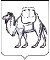 20 июня 2023 года№ 65/338-5 Об утверждении образца заполнения подписного листа для сбора подписей избирателей в поддержку выдвижения (самовыдвижения) кандидатов, представляемых кандидатами в избирательную комиссию при проведении выборов главы Белоусовского сельского поселения Еткульского муниципального района, назначенных на 10 сентября 2023 годаПредседатель комиссии                                                     Т.А. ШиловаСекретарь комиссииО.В. ШуховцеваN п/пФамилия, имя, отчествоГод рождения (в возрасте 18 лет - дополнительно число и месяц рождения)Адрес места жительства <2>Серия и номер паспорта или документа, заменяющего паспорт гражданинаДата внесения подписиПодпись12345